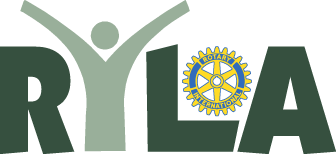 Sample Letter of Non AcceptanceRotary Youth Leadership Award 2017NameAddressCity, State ZIPRe: Rotary Youth Leadership Conference - RYLADear ___________________,The quality of applicants for the 2017 conference was truly outstanding, butunfortunately, I must inform you that your application was not accepted. I hopeyou will continue to pursue the many opportunities that become available to you and wish you every success in the future.Sincerely,RYLA Chairperson